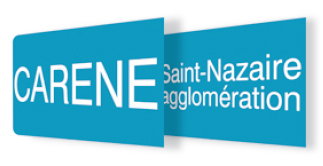 La CARENE Saint-Nazaire Agglomération(10 communes / 125 000 habitants)Communauté d’Agglomération de la REgion Nazairienne et de l’EstuaireDirection des Loisirs AquatiquesRecrute Un(e) Agent(e) d’entretien et d’accueil des piscines (H/F) Cadre d’emploi des adjoints techniques La CARENE dispose de 5 piscines sur son territoire dont les principales activités des établissements s’orientent vers : l’accueil des scolaires, l’accueil des associations et l’accueil du public. Afin de pouvoir garantir un service optimal à l’usager, les conditions d’hygiène dans les établissements doivent faire l’objet d’une attention particulière. A ce titre, l’agent d’entretien et d’accueil des piscines aura pour fonctions :Appliquer le protocole de nettoyage dans l’établissementAssurer la prestation de nettoyage avant l’ouverture de l’établissement en fonction des plannings pré-établisVeiller à l’hygiène de l’établissement pendant les heures de fonctionnement et intervenir en cas de besoinAssurer l’accueil physique et téléphonique des publics et les informer (conditions de fonctionnement, animations, tarifs…)Veiller au bon fonctionnement des machines (aspirateur, roto, centrale de nettoyage…)Tenir la caisse et gérer les encaissements lors des ouvertures publiquesCompétences souhaitées : Doté de réelles qualités relationnelles, vous avez à cœur de rendre un service de qualité, de véhiculer une image dynamique et positive auprès de la clientèle des piscines.Votre sens de l’accueil et votre goût du travail en équipe vous aideront à mener à bien vos missions.Vous faîtes également preuve de rigueur et de ponctualité.Horaires de travail :Volume hebdomadaire variable en fonction des besoinsTravail le week-end et en soiréeLieu de travail : piscines de la CARENE (5 établissements)Merci d’adresser votre candidature (CV + lettre de motivation) par mail à la CARENE : carene@agglo-carene.frAvant le 30 septembre 2021